Publicado en Madrid el 22/03/2024 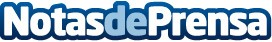 Equipo de la Torre explica cinco consejos para superar el miedo a acudir al dentistaLa Unidad Avanzada de Salud Bucodental Equipo de la Torre se compromete con la salud de todos y ayuda a tomar la decisión de acudir al dentistaDatos de contacto:Ana DominguezEquipo de la Torre915559332 Nota de prensa publicada en: https://www.notasdeprensa.es/equipo-de-la-torre-explica-cinco-consejos-para_1 Categorias: Madrid Odontología Bienestar http://www.notasdeprensa.es